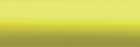 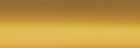 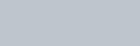 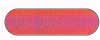         Citron/Black	      Spanish Copper/Black	         Silver /White  	                     Sherbert Pink/Black             70200N 			    70212D 			70660C				 70663F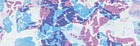 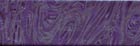 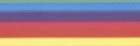 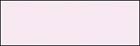 Floral Garden Blue/Black  Mother of Pearl Black/Black	  Rainbow Stripe/Black	   	Light Pink Pearl/White	70670N			70672R				70715V				70854A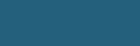 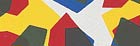 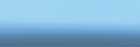 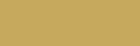       Pacific Blue/Black	      Geometric Glitz/Black	     Stormy Blue/Black	           	         Gold/White	70855B			 70856C			70199M			70647J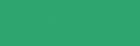 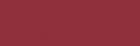 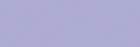 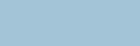         Green/Black	        Deep Red/Black		      Lavender/Black	     	        Light Blue/Black             70648K			70649L			          70650M		            		70651N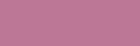 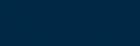 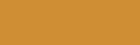 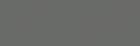         Mauve/Black	           Navy Blue/Black		Orange Copper/Black		       Pewter/Black            70652P			70653R				70654S			             70655T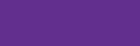 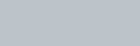 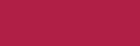 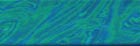        Purple/Black		Silver/Black		       Solid Red/Black		      Turquoise/Black            70656V			   70659B			70657W		            70634S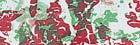 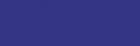 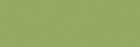 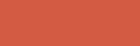 Christmas Splash/Black	       African Violet/Black		       Avocado/Black		Burnt Orange/Black              70635T			70636V			           70637W				70640B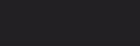 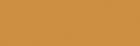 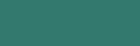 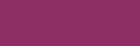 Black/Black		            Copper/Black		      Dark Teal/Black*		      Deep Rose/Black70638X				70641C			             70642D				70643E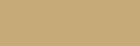 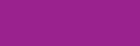 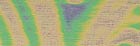 Flat Gold/Black		           Fuchsia/Black		        Gold/Black			    Gold Swirl/Black70644F				70645G			           70646H			            70616N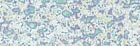 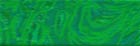 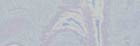 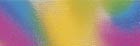     Gray Splatter/Black	           Green/Black		Mother of Pearl/White		       Tye Dye/Black	70617P			70618R			            70621V			           70622W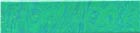 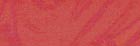 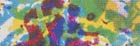 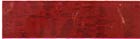    M.O.P.  Mint/White	     M.O.P. Orange/white	Bright Sprinkles / White		       Print Red/White	70624F			70625G				70626H				70630M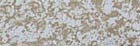 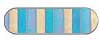 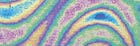 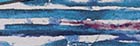    Silver Spectra/Black	             Stripe/Black		           Swirl/Black		Teal & Silver Wave/Black            70631N		                70632P		             70633R				70471V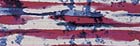 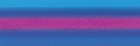 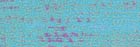 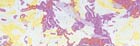 Red & Silver Wave/White   Rainbow Stripe/Black	      Chamellon/Black		Floral Garden Pink/Black	70472W		70481H				70605V				70613K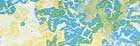 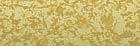 Floral Garden Yellow/Blk      Gold Spectra/Black             70614L			70615M*  Temporarily unavailable